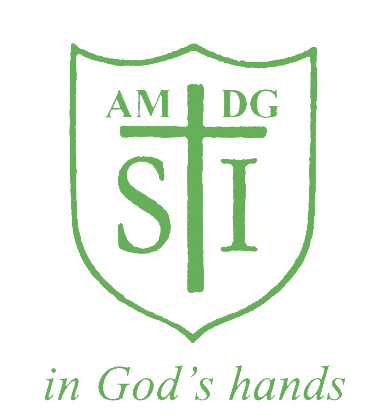 St Ignatius Primary SchoolPrivacy Notice for Visitors and ContractorsDocument Owner and ApprovalSt Ignatius Catholic Primary School is the owner of this document and is responsible for ensuring that this policy document is reviewed in line with School’s policy review schedule.A current version of this document is available to all members of staff on the shared drive.Signature:                                                 Date:Change History RecordThis privacy notice describes how we collect and use personal information about you during and after your visit with us, in accordance with the UK General Data Protection Regulation (UK GDPR). Following Brexit, Regulation (EU) 2016/679, General Data Protection Regulation (GDPR) is retained EU law and known as UK GDPR. The UK GDPR sits alongside an amended version of the Data Protection Act 2018 that relate to general personal data processing, powers of the Information Commissioner and sanctions and enforcement. The GDPR as it continues to apply in the EU is known as EU GDPR.It applies to all current and former visitors and contractors.Who Collects this Information St Ignatius Catholic Primary School is a “data controller.” This means that we are responsible for deciding how we hold and use personal information about you. We are required under data protection legislation to notify you of the information contained in this privacy notice. This notice does not form part of a contract to provide services and we may update this notice at any time.It is important that you read this notice, with any other policies mentioned within this privacy notice, so you understand how we are processing your information and the procedures we take to protect your personal data. Data Protection PrinciplesWe will comply with the data protection principles when gathering and using personal information, as set out in our data protection policy.Categories of Visitor Information we Collect, Process, Hold and ShareWe process data relating to those visiting our school (including contractors). Personal data that we may collect, process, hold and share (where appropriate) about you includes, but not restricted to:Personal information and contact details such as name, title, addresses, date of birth, marital status, phone numbers and personal email addresses;Criminal records information as required by law to enable you to work with children e.g., DBS checks;Information relating to your visit, e.g., your company or organisations name, arrival and departure time, car number plate;Information about any access arrangements you may need;Photographs for identification purposes for the duration of your visit;CCTV footage captured by the school. How we Collect this InformationWe may collect this information from you, the Home Office, the DBS, other professionals we may engage (e.g., to advise us generally), our signing in system, automated monitoring of our websites and other technical systems such as our computer networks and connections, CCTV and access control systems, remote access systems, email and instant messaging systems, intranet, and internet facilities.How we use your InformationWe will only use your personal information when the law allows us to. Most commonly, we will use your information in the following circumstances: Where we need to perform the contract we have entered with you;Where we need to comply with a legal obligation (such as health and safety legislation, under statutory codes of practice and employment protection legislation);Where it is needed in the public interest or for official purposes;Where it is necessary for our legitimate interests (or those of a third party) and your interests, rights and freedoms do not override those interests.When you have provided us with consent to process your personal data.We need all the categories of information in the list above primarily to allow us to perform our contract with you, with your consent and to enable us to comply with legal obligations. The situations in which we will process your personal information are listed below: Ensure the safe and orderly running of the school;To manage our workforce and those deployed on site;Personnel management including retentionTo manage internal policy and procedure;Complying with legal obligations;Carry out necessary administration functions to allow visitors and contractors on site;To monitor and manage access to our systems and facilities to protect our networks and for the purposes of safeguarding;To monitor and protect the security of our network and information, including preventing unauthorised access to our computer network and communications systems and preventing malicious software distribution;To answer questions from insurers in respect of any insurance policies which relate to you;Health and safety obligations; Prevention and detection of fraud or other criminal offences; andTo defend the school in respect of any investigation or court proceedings and to comply with any court or tribunal order for disclosure.Some of the above grounds for processing will overlap and there may be several grounds which justify our use of your personal information.We will only use your personal information for the purposes for which we collected it, unless we reasonably consider that we need to use it for another reason and that reason is compatible with the original purpose. How we use Particularly Sensitive InformationSensitive personal information (as defined under the UK GDPR as “special category data”) require higher levels of protection and further justification for collecting, storing, and using this type of personal information. We may process this data in the following circumstances: In limited circumstances, with your explicit written consent;Where we need to carry out our legal obligations in line with our data protection policy;Where it is needed in the public interest, such as for equal opportunities monitoring;Where it is needed to assess your working capacity on health grounds, subject to appropriate confidentiality safeguards. Less commonly, we may process this type of information where it is needed in relation to legal claims or where it is necessary to protect your interests (or someone else’s interests) and you are not capable of giving your consent.Criminal ConvictionsWe may only use information relating to criminal convictions where the law allows us to do so. This will usually be where it is necessary to carry out our legal obligations. We will only collect information about criminal convictions if it is appropriate given the nature of the role and where we are legally able to do so.Sharing DataWe may need to share your data with third parties, including third party service providers where required by law, where it is necessary to administer the working relationship with you or where we have another legitimate interest in doing so. These include the following:the Department for Education (DfE);Ofsted;Law enforcement officials such as police, HMRC;LADO;Professional advisors such as lawyers and consultants;Support services (including HR support, insurance, IT support, information security, pensions, and payroll);The Local Authority; andDBS.Information will be provided to those agencies securely or anonymised where possible.The recipient of the information will be bound by confidentiality obligations, we require them to respect the security of your data and to treat it in accordance with the law.Retention PeriodsExcept as otherwise permitted or required by applicable law or regulation, the school only retains personal data for as long as necessary to fulfil the purposes they collected it for, as required to satisfy any legal, accounting or reporting obligations, or as necessary to resolve disputes.We will retain and securely destroy your personal information in accordance with our data retention policy. This can be found on the school website.SecurityWe have put in place measures to protect the security of your information (i.e., against it being accidentally lost, used, or accessed in an unauthorised way). In addition, we limit access to your personal information to those employees, agents, contractors and other third parties who have a business need to know. Details of these measures are available in the Data Protection Policy. You can find further details of our security procedures within our Data Breach policy and our Information Security policy, which can be found on the school website.Your Rights of Access, Correction, Erasure and RestrictionIt is important that the personal information we hold about you is accurate and current. Please keep us informed if your personal information changes during your relationship with us.Under certain circumstances by law, you have the right to:Access your personal information (commonly known as a “subject access request”). This allows you to receive a copy of the personal information we hold about you and to check we are lawfully processing it. You will not have to pay a fee to access your personal information. However, we may charge a reasonable fee if your request for access is clearly unfounded or excessive. Alternatively, we may refuse to comply with the request in such circumstances.Correction of the personal information we hold about you. This enables you to have any inaccurate information we hold about you corrected.Erasure of your personal information. You can ask us to delete or remove personal data if there is no good reason for us continuing to process it.Restriction of processing your personal information. You can ask us to suspend processing personal information about you in certain circumstances, for example, if you want us to establish its accuracy before processing it.To object to processing in certain circumstances (for example for direct marketing purposes).To transfer your personal information to another party.If you want to exercise any of the above rights, please contact Mr. C. Bonner, Headteacher in writing. We may need to request specific information from you to help us confirm your identity and ensure your right to access the information (or to exercise any of your other rights). Right to Withdraw ConsentIn the limited circumstances where you may have provided your consent to the collection, processing, and transfer of your personal information for a specific purpose, you have the right to withdraw your consent for that specific processing at any time. To withdraw your consent, please contact Mr. C. Bonner, Headteacher. Once we have received notification that you have withdrawn your consent, we will no longer process your information for the purpose or purposes you originally agreed to, unless we have another legitimate basis for doing so in law.We hope that Mr. C. Bonner can resolve any query you raise about our use of your information in the first instance.We have appointed a data protection officer (DPO) to oversee compliance with data protection and this privacy notice. If you have any questions about how we handle your personal information which cannot be resolve by Mr. C. Bonner, then you can contact the DPO on the details below: Data Protection Officer: 	Judicium Consulting LimitedAddress: 			72 Cannon Street, London, EC4N 6AEEmail: 				dataservices@judicium.comWeb: 				www.judiciumeducation.co.ukLead Contact: 		Craig Stilwell How to Raise a ConcernYou have the right to make a complaint at any time to the Information Commissioner’s Office, the UK supervisory authority for data protection issues.Report a concern online at https://ico.org.uk/concerns/Call 0303 123 1113Or write to: Information Commissioner’s Office, Wycliffe House, Water Lane, Wilmslow, Cheshire, SK9 5AFVersionDescription of ChangeDate of Policy Release by Judicium1Initial Issue06.05.182Updated for UK GDPR and international transfers outside of the UK06.05.21